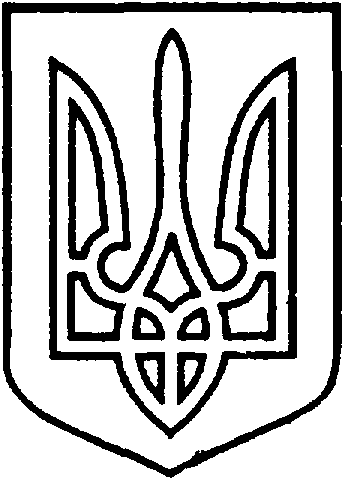 УКРАЇНАВІЙСЬКОВО-ЦИВІЛЬНА  АДМІНІСТРАЦІЯМІСТА  СЄВЄРОДОНЕЦЬК  ЛУГАНСЬКОЇ  ОБЛАСТІРОЗПОРЯДЖЕННЯКЕРІВНИКА ВІЙСЬКОВО-ЦИВІЛЬНОЇ  АДМІНІСТРАЦІЇЛуганська обл., м. Сєвєродонецьк,бульвар Дружби Народів, 32«13»  серпня 2020  року                                                                       №   __6__     Про невідкладні  заходи протидії поширенню  гостроїреспіраторної хвороби COVID-19Керуючись Законом України «Про військово-цивільні адміністрації», статтями 4, 10, частиною шостою статті 29, статтею 32 Закону України «Про захист населення від інфекційних хвороб», постановами Кабінету Міністрів України від 20.05.2020 №392 «Про встановлення карантину з метою запобігання поширенню на території України гострої респіраторної хвороби СОVID-19, спричиненої коронавірусом SARS-СоV-2», від 22.07.2020 № 641 «Про встановлення карантину та запровадження посилених протиепідемічних заходів на території із значним поширенням гострої респіраторної хвороби СОVID-19, спричиненої коронавірусом SARS-СоV-2»,  з метою запобігання виникненню та розповсюдженнюзобов’язую:Запровадити в Військово-цивільній адміністрації міста Сєвєродонецьк Луганської області на 14 календарних днів з 13.08.2020 заходи із запобігання виникненню та розповсюдженню гострої респіраторної хвороби СОVID-19, спричиненої коронавірусом  SARS-СоV-2 (далі - СОVID-19).2. Керівникам структурних п1дрозділів Військово-цивільної  адміністрації міста Сєвєродонецьк Луганської області забезпечити:обмеження проведення масових заходів, нарад, засідань колегіальних і дорадчих органів та проведення їх у режимі суворого дотримання санітарних вимог; запровадження щоденного (о 8.00 та  14.00) температурного скринінгу працівників та їх опитування  про стан здоров’я  на початку  і  в середині робочого дня;негайне відправлення працівника на консультацію до лікаря за наявності температури та скарг на стан здоров’я;проведення регулярних дезінфекційних заходів (вологих прибирань з використанням дезінфікуючих засобів у приміщеннях, протирання дезінфікуючим розчином поверхонь, ручок дверей тощо), дотримання нормативних показників температури повітря та провітрювання приміщень щодві години;дотримання дистанції між працівниками, які мають найбільший контакт із відвідувачами, на відстані як мінімум 1 метра;контроль за використанням працівниками засобів індивідуального захисту (масок, рукавичок), їх регулярною зміною, збором та знищенням використаних;дотримання працівниками правил особистої гігієни (миття рук з милом та оброблення їх антисептичними засобами, використання вологих серветок тощо);переведення (за можливості) здійснюваної працівниками роботи на віддалений доступ (зокрема, дистанційно) із застосуванням електронних комунікаційних технологій.Управлінню  охорони здоров’я Військово-цивільної адміністрації міста Сєвєродонецьк Луганської області забезпечити встановлення та здійснення медичного спостереження за особами, які контактували із хворими на СОVID-19.Контроль за виконанням цього розпорядження залишаю за собою.Керівник військово-цивільної адміністрації                                   Олександр СТРЮК 